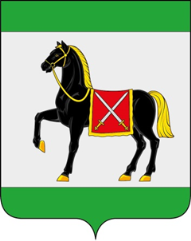 АДМИНИСТРАЦИЯ ГОРОДСКОГО ПОСЕЛЕНИЯ РОЩИНСКИЙ МУНИЦИПАЛЬНОГО РАЙОНА ВОЛЖСКИЙ САМАРСКОЙ ОБЛАСТИРАСПОРЯЖЕНИЕот 11 мая 2023 года № 119Об отнесении земельных участков к определенной категории риска в рамках осуществления муниципального земельного контроля в границах городского поселения Рощинский муниципального района Волжский Самарской областиВ соответствии со ст. 72 Земельного кодекса Российской Федерации, ст.ст. 22, 23, 24, 25 Федерального закона от 31 июля 2020 № 248-ФЗ «О государственном контроле (надзоре) и муниципальном контроле в Российской Федерации», Федеральным законом от 06 октября 2003 № 131-ФЗ «Об общих принципах организации местного самоуправления в Российской Федерации», Уставом городского поселения Рощинский муниципального района Волжский Самарской области:1. Отнести земельные участки, указанные в приложении №1 к настоящему распоряжению, к категории умеренного риска в рамках осуществления муниципального земельного контроля в границах городского поселения Рощинский муниципального района Волжский Самарской области.2. Разместить настоящее Распоряжение на официальном сайте администрации городского поселения Рощинский муниципального района Волжский Самарской области в информационно-коммуникационной сети «Интернет» в разделе «Контрольно-надзорная деятельность» - «Информирование по ст. 46 ФЗ-248».3. Настоящее Распоряжение вступает в силу со дня его подписания.4. Контроль за исполнением настоящего распоряжения возложить заместителя главы администрации городского поселения Рощинский Подкорытову Яну Сергеевну.Глава городского поселения Рощинский                                                      В.Н.Волков           Приложение №1 к распоряжению администрации городского поселения Рощинский муниципального района Волжский Самарской области № 119 от 11.05.2023Земельные участки№п/пКадастровый номерземельного участкаАдрес места нахождения земельного участка163:17:0000000:7097Самарская область, Волжский район, пгт Рощинский, участок №1(Жилой фонд)263:17:1002006:54Самарская область, Волжский район, пгт Рощинский, участок №1(Кладбище)363:17:1002006:55Самарская область, Волжский район, пгт Рощинский, участок №1(Мотокросс)463:17:1002005:3067Самарская область, Волжский район, пгт Рощинский(ГБОУ СОШ ОЦ пгт Рощинский)563:17:1002005:3066Самарская область, Волжский район, пгт Рощинский(ГБОУ СОШ п.Просвет с.п.д.с. «Росинка»)663:17:1002005:3065Самарская область, Волжский район, пгт Рощинский (ГБОУ СОШ п.Просвет с.п.д.с. «Мишутка»)763:17:1002005:3061Самарская область, Волжский район, пгт Рощинский д.4,5863:17:1002005:3060Самарская область, Волжский район, пгт Рощинский д.2,3963:17:1002005:3055Самарская область, Волжский район, пгт Рощинский 1063:17:1002005:3056Самарская область, Волжский район, пгт Рощинский 1163:17:0000000:7739Самарская область, Волжский район, пгт Рощинский 1263:17:1002005:3057Самарская область, Волжский район, пгт Рощинский 1363:17:0000000:7734Самарская область, Волжский район, пгт Рощинский 1463:17:1002005:3058Самарская область, Волжский район, пгт Рощинский 1563:17:1002005:3059Самарская область, Волжский район, пгт Рощинский 1663:17:1002006:303Самарская область, Волжский район, пгт Рощинский 1763:17:1002006:304Самарская область, Волжский район, пгт Рощинский 1863:17:0000000:7733Самарская область, Волжский район, пгт Рощинский 1963:17:0000000:7735Самарская область, Волжский район, пгт Рощинский 2063:17:0000000:7736Самарская область, Волжский район, пгт Рощинский 2163:17:0000000:7737Самарская область, Волжский район, пгт Рощинский 2263:17:0000000:7738Самарская область, Волжский район, пгт Рощинский 2363:17:1002004:229Самарская область, Волжский район, пгт Рощинский 2463:17:1002004:230Самарская область, Волжский район, пгт Рощинский 2563:17:1002004:231Самарская область, Волжский район, пгт Рощинский 2663:17:1002004:232Самарская область, Волжский район, пгт Рощинский 2763:17:1002004:233Самарская область, Волжский район, пгт Рощинский 2863:17:1002004:234Самарская область, Волжский район, пгт Рощинский 